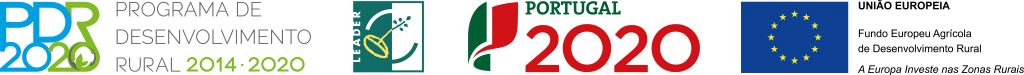 FICHA DE PROJETO Designação do projeto: Preparação Cooperação Transnacional – Produtos e Territórios Código do projeto | PDR2020-103-047965Objetivo principal | Preparação de Intenções de Cooperação Região de intervenção | Terra Fria Transmontana Entidade beneficiária | CoraNE – Associação de Desenvolvimento dos Concelhos da Raia Nordestina Data de aprovação |07-03-2019Data de início |30-08-2018
Data de conclusão |28-09-2018Custo total elegível | 8 300.00€Apoio financeiro da União Europeia | 7 470.00€ObjetivosPreparação do projeto de cooperação: estabelecimento de contactos e consolidação/ formalização de parcerias, reuniões da parceria com o objetivo de estruturar a candidatura. 